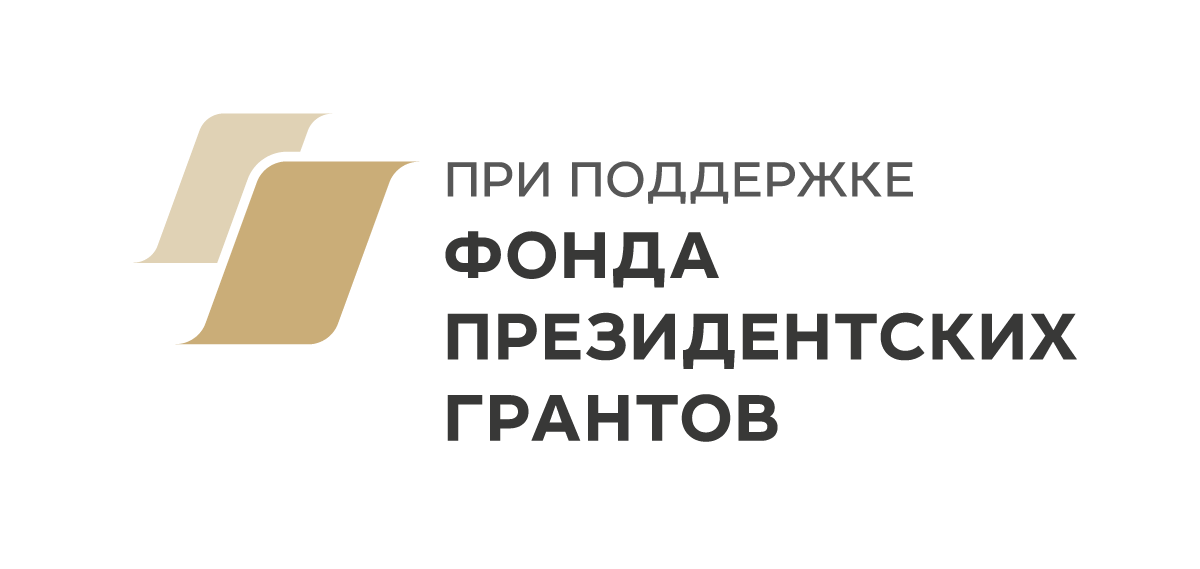 Конкурс «Уроки добрых дел»ПОЛОЖЕНИЕ1. Общие положения1.1 Настоящее Положение устанавливает правила организации и проведения конкурса «Уроки добрых дел» (далее – конкурс), условия участия, порядок определения итогов.1.2 Организатором конкурса является благотворительный фонд «Хорошие истории».1.3 Конкурс проводится в рамках благотворительного проекта «Вязаное солнце» при поддержке Фонда Президентских грантов.  Основными целями и задачами проведения конкурса являются:создать условия для профессионального роста, личностного становления, самосовершенствования и самореализации для педагогов, сотрудников/руководителей некоммерческих организаций и руководителей инициативных групп;сконцентрировать внимание учащихся на идеях и истории благотворительности и меценатства;дать возможность педагогам, сотрудникам/руководителям некоммерческих организаций и руководителям инициативных групп проявить себя в разработке новых методик проведения урока, на котором дети и подростки получат информацию о благотворительной деятельности;определить лучшие методические разработки, позволяющие повысить интерес к благотворительной деятельности на территории Российской Федерации.Основной задачей конкурса является отбор лучших уроков о добрых делах для их последующего тиражирования и использования во внешкольных занятиях.1.5 К участию в конкурсе приглашаются:педагоги средних школ, колледжей, лицеев, гимназий, кадетских корпусов, учреждений начального профессионального и среднего профессионального образования (НПО и СПО), учреждений дополнительного образования (ДО), руководители детских творческих объединений;руководители и сотрудники некоммерческих организаций;руководители инициативных групп;В конкурсе могут принять участие представители всех субъектов Российской федерации.1.6 Номинации конкурса:Лучшее методическое сопровождение;Самый оригинальный урок; Наибольшая вовлечённость;Лучшие дидактические материалы (настольные и онлайн игры, видоролики, листовки и др).Порядок проведения конкурса:Прием заявок с 15 апреля по 15 июня 2020г.Оформление предварительной заявки на участие в конкурсе по ссылке: https://forms.gle/jSydzjLLSNYkLMG16 ;Проведение урока;Оформление итоговой заявки по ссылке: https://forms.gle/ej5s9j2sM6yoYrCh6 ;Объявление итогов конкурса не позднее 30 июля 2020г.Требования к оформлению заявок на конкурс3.1. Содержание урока должно четко соответствовать теме и цели.3.2. Наполнение и описание урока должно в полном объеме отражать как содержательную часть в соответствии с его темой и целями, 
так и сведения об эффективности методов и методических приемов, формах изложения учебного материала, применения современных технических и информационных средств обучения. Ориентировать организацию учебного процесса в направлении широкого применения активных форм и методов обучения.3.3. Конкурсная заявка заполняется по ссылке: https://forms.gle/ej5s9j2sM6yoYrCh6 Механизм и критерии оценки конкурсных работ:Победителей конкурса выявит экспертных совет, состоящий из:специалистов в сфере образования (из общеобразовательной сферы и сферы дополнительного образования);руководителей некоммерческих организаций – экспертов в выбранной для урока сфере благотворительной деятельности.Поступившие на конкурс работы экспертный совет будет оценивать по следующим критериям: информативность, полнота содержательного наполнения;логика, стиль и доступность изложения;новизна; оригинальность, нестандартное раскрытие темы;полнота и качество мультимедийных материалов;возможность тиражирования и внедрения в программу внешкольных занятий.Результаты будут опубликованы в социальных сетях и на сайте: www.fondsg.org в разделе «новости».Координатор проекта: Ермилова Елена, 89171443259, elena.ermiloa@yandex.ru Победителям конкурса будут вручены ценные призы, грамоты и благодарственные письма. Все работы будут опубликованы в группе благотворительного проекта «Вязаное солнце» вконтакте: https://vk.com/vyazanoesolnce1